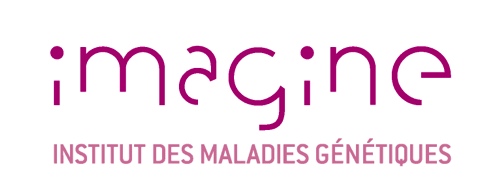 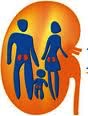 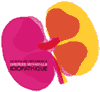 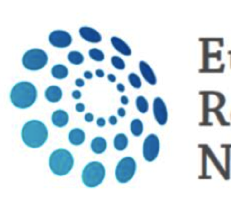 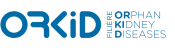 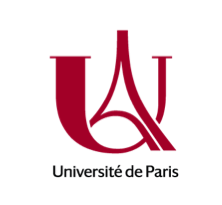 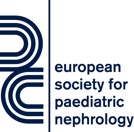 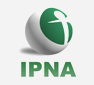 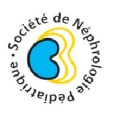 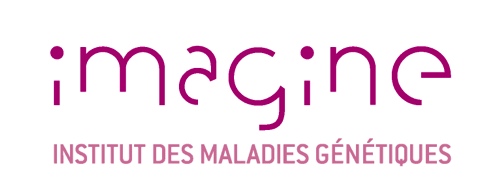 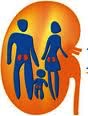 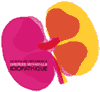 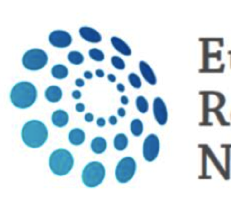 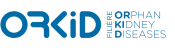 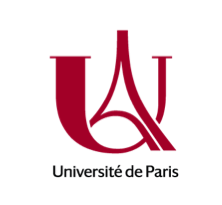 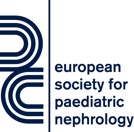 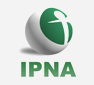 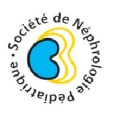 Programme du séminaire de Néphrologie Pédiatrique Pierre Royer14 - 15 mars 2022Lundi 14 mars 2022Session Covid09h30 : Covid19 en néphrologie pédiatrique l’expérience Italienne 			       Giovanni Montini10h00 : formes sévères de Covid19 et déficit en interféron                                                Paul Bastard10h30 : atteinte rénale de la Covid chez l’adulte                                                                Pierre IsnardPAUSE ET VISITE DES STANDS11h30 : néphrite tubulo-interstitielle aiguë post Covid chez l’enfant en France                 Marina Avramescu12h00 : réponse vaccinale en néphrologie pédiatrique                                                       Cyrielle Parmentier12h30 : Nos 2 % de génome de Neandertal à l’épreuve du SARS-COV-2		       Alexandre BenmerahSession Génétique14h00 : Projet CILLICO	et nouvelles approches thérapeutiques des ciliopathies           Sophie Saunier14h30 : Overgrowth syndroms et nouvelles approches thérapeutiques		       Guillaume CanaudPAUSE ET VISITE DES STANDS15h30 : cas cliniquesMardi 15 mars 2022Session Imunologie/Transplantation09h30 : Actualités de l’Agence de la Biomédecine				                     Michel Tsimaratos10h00 : anomalies du complément et drépanocytose                                                           Lubka RoumeninaPAUSE ET VISITE DES STANDS11h00 : outils de prédiction du risque de rejet de transplantation rénale par l’intelligence artificielle (iBOX)                                                  Olivier Aubert11h30 : résultats de l’iBox en pédiatrie						         Julien Hogan12h00 : Récidive post-greffe rénale des SNCR monogéniques	                                  Guillaume DorvalAPRES-MIDI des protocolesMERCI à nos Sponsors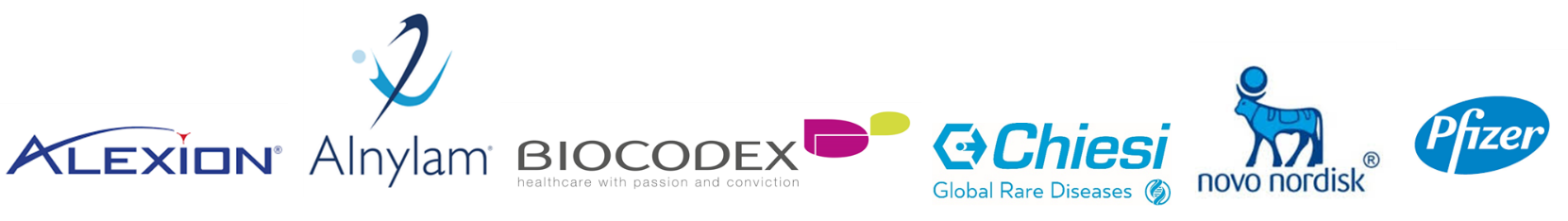 